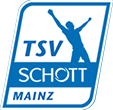 Zeitplan 12.09.2021

„PUMA Staffel Challenge“                             des TSV Schott Mainz„PUMA Staffel Challenge“                             des TSV Schott Mainz„PUMA Staffel Challenge“                             des TSV Schott Mainz„PUMA Staffel Challenge“                             des TSV Schott Mainz„PUMA Staffel Challenge“                             des TSV Schott Mainz„PUMA Staffel Challenge“                             des TSV Schott MainzOrt:Ort:Otto-Schott Sportzentrum MainzOtto-Schott Sportzentrum MainzOtto-Schott Sportzentrum MainzOtto-Schott Sportzentrum MainzOtto-Schott Sportzentrum MainzDatum:Datum:12.09.2112.09.21Wettbewerbe:M & MU23M & MU23M & MU23100m/200m/800m/5000m/Stab /Speer100m/200m/800m/5000m/Stab /Speer100m/200m/800m/5000m/Stab /Speer100m/200m/800m/5000m/Stab /Speer100m/200m/800m/5000m/Stab /Speer100m/200m/800m/5000m/Stab /SpeerF & FU23F & FU23F & FU23100m/200m/800m / 3 x 800m / Stab / Speer100m/200m/800m / 3 x 800m / Stab / Speer100m/200m/800m / 3 x 800m / Stab / Speer100m/200m/800m / 3 x 800m / Stab / Speer100m/200m/800m / 3 x 800m / Stab / Speer100m/200m/800m / 3 x 800m / Stab / SpeerM U18&U20M U18&U20M U18&U20100m/200m/800m/5000m /Stab / Speer100m/200m/800m/5000m /Stab / Speer100m/200m/800m/5000m /Stab / Speer100m/200m/800m/5000m /Stab / Speer100m/200m/800m/5000m /Stab / Speer100m/200m/800m/5000m /Stab / SpeerW U18&U20W U18&U20W U18&U20100m/200m/800m / 3x 800m/Stab /Speer100m/200m/800m / 3x 800m/Stab /Speer100m/200m/800m / 3x 800m/Stab /Speer100m/200m/800m / 3x 800m/Stab /Speer100m/200m/800m / 3x 800m/Stab /Speer100m/200m/800m / 3x 800m/Stab /SpeerM U16 /WU16M U16 /WU16M U16 /WU16100m/300m/80m Hü/ 800m / 4 x 100m / Stab /Speer100m/300m/80m Hü/ 800m / 4 x 100m / Stab /Speer100m/300m/80m Hü/ 800m / 4 x 100m / Stab /Speer100m/300m/80m Hü/ 800m / 4 x 100m / Stab /Speer100m/300m/80m Hü/ 800m / 4 x 100m / Stab /SpeerM U14/WU14M U14/WU14M U14/WU1475m /60m Hü / 800m /4x75m /Stab /Speer75m /60m Hü / 800m /4x75m /Stab /Speer75m /60m Hü / 800m /4x75m /Stab /Speer75m /60m Hü / 800m /4x75m /Stab /Speer75m /60m Hü / 800m /4x75m /Stab /SpeerM U12M U12M U1250m/ 4 x 50m Staffel 50m/ 4 x 50m Staffel 50m/ 4 x 50m Staffel 50m/ 4 x 50m Staffel W U12W U12W U1250m/ 4 x 50m Staffel 50m/ 4 x 50m Staffel 50m/ 4 x 50m Staffel 50m/ 4 x 50m Staffel MixedMixedMixed4 x 200m4 x 200m4 x 200m4 x 200mAusschreibungsbestimmungen:Ausschreibungsbestimmungen:Ausschreibungsbestimmungen:Ausschreibungsbestimmungen:Ausschreibungsbestimmungen:Ausschreibungsbestimmungen:. Es gelten die aktuellen Corona Bekämpfungsverordnungen des Landes Rheinland-Pfalz. Es gelten die aktuellen Corona Bekämpfungsverordnungen des Landes Rheinland-Pfalz. Es gelten die aktuellen Corona Bekämpfungsverordnungen des Landes Rheinland-Pfalz. Es gelten die aktuellen Corona Bekämpfungsverordnungen des Landes Rheinland-Pfalz. Es gelten die aktuellen Corona Bekämpfungsverordnungen des Landes Rheinland-Pfalz. Es gelten die aktuellen Corona Bekämpfungsverordnungen des Landes Rheinland-Pfalz. Es gelten die aktuellen Corona Bekämpfungsverordnungen des Landes Rheinland-Pfalz. Es gelten die aktuellen Corona Bekämpfungsverordnungen des Landes Rheinland-Pfalz. Es gelten die aktuellen Corona Bekämpfungsverordnungen des Landes Rheinland-Pfalz. Rückfragen bitte an carlos.verez@tsvschott.de. Rückfragen bitte an carlos.verez@tsvschott.de. Rückfragen bitte an carlos.verez@tsvschott.de. Rückfragen bitte an carlos.verez@tsvschott.de. Rückfragen bitte an carlos.verez@tsvschott.de. Rückfragen bitte an carlos.verez@tsvschott.de. Rückfragen bitte an carlos.verez@tsvschott.de. Rückfragen bitte an carlos.verez@tsvschott.de. Rückfragen bitte an carlos.verez@tsvschott.de. Rückfragen bitte an carlos.verez@tsvschott.de. Meldung über LA Net. Meldeschluss: Dienstag, 07.09.2021. Meldung über LA Net. Meldeschluss: Dienstag, 07.09.2021. Meldung über LA Net. Meldeschluss: Dienstag, 07.09.2021. Meldung über LA Net. Meldeschluss: Dienstag, 07.09.2021. Meldung über LA Net. Meldeschluss: Dienstag, 07.09.2021. Meldung über LA Net. Meldeschluss: Dienstag, 07.09.2021. Meldung über LA Net. Meldeschluss: Dienstag, 07.09.2021. Meldung über LA Net. Meldeschluss: Dienstag, 07.09.2021. Meldegebühren: M/F 8,00 EURO/ Jugend 6,00 EURO / Schüler 4,00 EURO / Staffeln 10,00 EURO. Meldegebühren: M/F 8,00 EURO/ Jugend 6,00 EURO / Schüler 4,00 EURO / Staffeln 10,00 EURO. Meldegebühren: M/F 8,00 EURO/ Jugend 6,00 EURO / Schüler 4,00 EURO / Staffeln 10,00 EURO. Meldegebühren: M/F 8,00 EURO/ Jugend 6,00 EURO / Schüler 4,00 EURO / Staffeln 10,00 EURO. Meldegebühren: M/F 8,00 EURO/ Jugend 6,00 EURO / Schüler 4,00 EURO / Staffeln 10,00 EURO. Meldegebühren: M/F 8,00 EURO/ Jugend 6,00 EURO / Schüler 4,00 EURO / Staffeln 10,00 EURO. Meldegebühren: M/F 8,00 EURO/ Jugend 6,00 EURO / Schüler 4,00 EURO / Staffeln 10,00 EURO. Meldegebühren: M/F 8,00 EURO/ Jugend 6,00 EURO / Schüler 4,00 EURO / Staffeln 10,00 EURO. Meldegebühren: M/F 8,00 EURO/ Jugend 6,00 EURO / Schüler 4,00 EURO / Staffeln 10,00 EURO. Meldegebühren: M/F 8,00 EURO/ Jugend 6,00 EURO / Schüler 4,00 EURO / Staffeln 10,00 EURO. Betreuer und Zuschauer sind zugelassen, genauere Information über die Bestimmungen. Betreuer und Zuschauer sind zugelassen, genauere Information über die Bestimmungen. Betreuer und Zuschauer sind zugelassen, genauere Information über die Bestimmungen. Betreuer und Zuschauer sind zugelassen, genauere Information über die Bestimmungen. Betreuer und Zuschauer sind zugelassen, genauere Information über die Bestimmungen. Betreuer und Zuschauer sind zugelassen, genauere Information über die Bestimmungen. Betreuer und Zuschauer sind zugelassen, genauere Information über die Bestimmungen. Betreuer und Zuschauer sind zugelassen, genauere Information über die Bestimmungen. Betreuer und Zuschauer sind zugelassen, genauere Information über die Bestimmungen  werden eine Woche vor dem Wettkampf auf www.tsvschott.de/leichtathletik veröffentlicht  werden eine Woche vor dem Wettkampf auf www.tsvschott.de/leichtathletik veröffentlicht  werden eine Woche vor dem Wettkampf auf www.tsvschott.de/leichtathletik veröffentlicht  werden eine Woche vor dem Wettkampf auf www.tsvschott.de/leichtathletik veröffentlicht  werden eine Woche vor dem Wettkampf auf www.tsvschott.de/leichtathletik veröffentlicht  werden eine Woche vor dem Wettkampf auf www.tsvschott.de/leichtathletik veröffentlicht  werden eine Woche vor dem Wettkampf auf www.tsvschott.de/leichtathletik veröffentlicht  werden eine Woche vor dem Wettkampf auf www.tsvschott.de/leichtathletik veröffentlicht  werden eine Woche vor dem Wettkampf auf www.tsvschott.de/leichtathletik veröffentlicht. Nachmeldungen werden nicht zugelassen. Nachmeldungen werden nicht zugelassen. Nachmeldungen werden nicht zugelassen. Nachmeldungen werden nicht zugelassen. Nachmeldungen werden nicht zugelassen. Nachmeldungen werden nicht zugelassen. Auf der Anlage sind Spikes mit einer max. Länge von 6mm zulässig, Ausnahme Speer, hier bis zu 12mm. Auf der Anlage sind Spikes mit einer max. Länge von 6mm zulässig, Ausnahme Speer, hier bis zu 12mm. Auf der Anlage sind Spikes mit einer max. Länge von 6mm zulässig, Ausnahme Speer, hier bis zu 12mm. Auf der Anlage sind Spikes mit einer max. Länge von 6mm zulässig, Ausnahme Speer, hier bis zu 12mm. Auf der Anlage sind Spikes mit einer max. Länge von 6mm zulässig, Ausnahme Speer, hier bis zu 12mm. Auf der Anlage sind Spikes mit einer max. Länge von 6mm zulässig, Ausnahme Speer, hier bis zu 12mm. Auf der Anlage sind Spikes mit einer max. Länge von 6mm zulässig, Ausnahme Speer, hier bis zu 12mm. Auf der Anlage sind Spikes mit einer max. Länge von 6mm zulässig, Ausnahme Speer, hier bis zu 12mm. Auf der Anlage sind Spikes mit einer max. Länge von 6mm zulässig, Ausnahme Speer, hier bis zu 12mm. Auf der Anlage sind Spikes mit einer max. Länge von 6mm zulässig, Ausnahme Speer, hier bis zu 12mm. Urkunden werden nicht gedruckt, auf eine Siegerehrung wird verzichtet. Urkunden werden nicht gedruckt, auf eine Siegerehrung wird verzichtet. Urkunden werden nicht gedruckt, auf eine Siegerehrung wird verzichtet. Urkunden werden nicht gedruckt, auf eine Siegerehrung wird verzichtet. Urkunden werden nicht gedruckt, auf eine Siegerehrung wird verzichtet. Urkunden werden nicht gedruckt, auf eine Siegerehrung wird verzichtet. Urkunden werden nicht gedruckt, auf eine Siegerehrung wird verzichtet. Urkunden werden nicht gedruckt, auf eine Siegerehrung wird verzichtet. Urkunden werden nicht gedruckt, auf eine Siegerehrung wird verzichtet. Urkunden werden nicht gedruckt, auf eine Siegerehrung wird verzichtet. Ergebnisse werden auf www.ergebnisse.leichtathletik.de veröffentlicht. Die Kontaktdatenerfassung erfolgt gemäß den Verordnungen des Landes Rheinland-Pfalz. Ergebnisse werden auf www.ergebnisse.leichtathletik.de veröffentlicht. Die Kontaktdatenerfassung erfolgt gemäß den Verordnungen des Landes Rheinland-Pfalz. Ergebnisse werden auf www.ergebnisse.leichtathletik.de veröffentlicht. Die Kontaktdatenerfassung erfolgt gemäß den Verordnungen des Landes Rheinland-Pfalz. Ergebnisse werden auf www.ergebnisse.leichtathletik.de veröffentlicht. Die Kontaktdatenerfassung erfolgt gemäß den Verordnungen des Landes Rheinland-Pfalz. Ergebnisse werden auf www.ergebnisse.leichtathletik.de veröffentlicht. Die Kontaktdatenerfassung erfolgt gemäß den Verordnungen des Landes Rheinland-Pfalz. Ergebnisse werden auf www.ergebnisse.leichtathletik.de veröffentlicht. Die Kontaktdatenerfassung erfolgt gemäß den Verordnungen des Landes Rheinland-Pfalz. Ergebnisse werden auf www.ergebnisse.leichtathletik.de veröffentlicht. Die Kontaktdatenerfassung erfolgt gemäß den Verordnungen des Landes Rheinland-Pfalz. Ergebnisse werden auf www.ergebnisse.leichtathletik.de veröffentlicht. Die Kontaktdatenerfassung erfolgt gemäß den Verordnungen des Landes Rheinland-Pfalz. Ergebnisse werden auf www.ergebnisse.leichtathletik.de veröffentlicht. Die Kontaktdatenerfassung erfolgt gemäß den Verordnungen des Landes Rheinland-Pfalz. Ergebnisse werden auf www.ergebnisse.leichtathletik.de veröffentlicht. Die Kontaktdatenerfassung erfolgt gemäß den Verordnungen des Landes Rheinland-PfalzMännlichWeiblich16:4560 m Hü U1460 m Hü U14Stab Nachwuchs17:0080 m Hü U16Speer Jugend/Erwachsene17:1580 m Hü U1617:3075 m U1475 m U1417:45100 m100 m18:0050 m U1250 m U1218:154x200 m Mixed4x200 m MixedStab Jugend/Erwachsene18:304x75 m U144x75 m U1418:454x50 m U124x 50 m U1219:004x1004x100Speer Nachwuchs19:15300 m U16300 m U1619:303x800 m19:45200 m200 m20:00800 m800 m20:155000 m